
РОССИЙСКАЯ ФЕДЕРАЦИЯ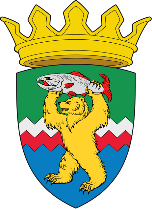 КАМЧАТСКИЙ КРАЙЕЛИЗОВСКИЙ МУНИЦИПАЛЬНЫЙ РАЙОНДУМА ЕЛИЗОВСКОГО МУНИЦИПАЛЬНОГО РАЙОНАРЕШЕНИЕ13 октября 2020 г. № 1481	г. Елизово100 сессия О составе постоянного комитета Думы Елизовского муниципального района по социальным вопросам и защите прав граждан, молодежной политике, образованию, здравоохранению, культуре, туризму, физической культуре и спорту         Рассмотрев заявления депутатов Думы Елизовского муниципального района о включении в состав постоянного комитета Думы Елизовского муниципального района по социальным вопросам и защите прав граждан, молодежной политике, образованию, здравоохранению, культуре, туризму, физической культуре и спорту, Дума Елизовского муниципального районаРЕШИЛА:           1. Включить в состав постоянного комитета Думы Елизовского муниципального района по социальным вопросам и защите прав граждан, молодежной политике, образованию, здравоохранению, культуре, туризму, физической культуре и спорту следующих депутатов Думы Елизовского муниципального района:Жикривецкая Наталья Александровна;Крылова Оксана Юрьевна;Медведева Елена Николаевна;Мерзлова Юлия Владимировна;Слободчиков Андрей Геннадьевич;Смолин Владимир Вадимович.2. Настоящее Решение вступает в силу с момента его принятия. Председатель Думы Елизовского муниципального района			        А.А. Шергальдин